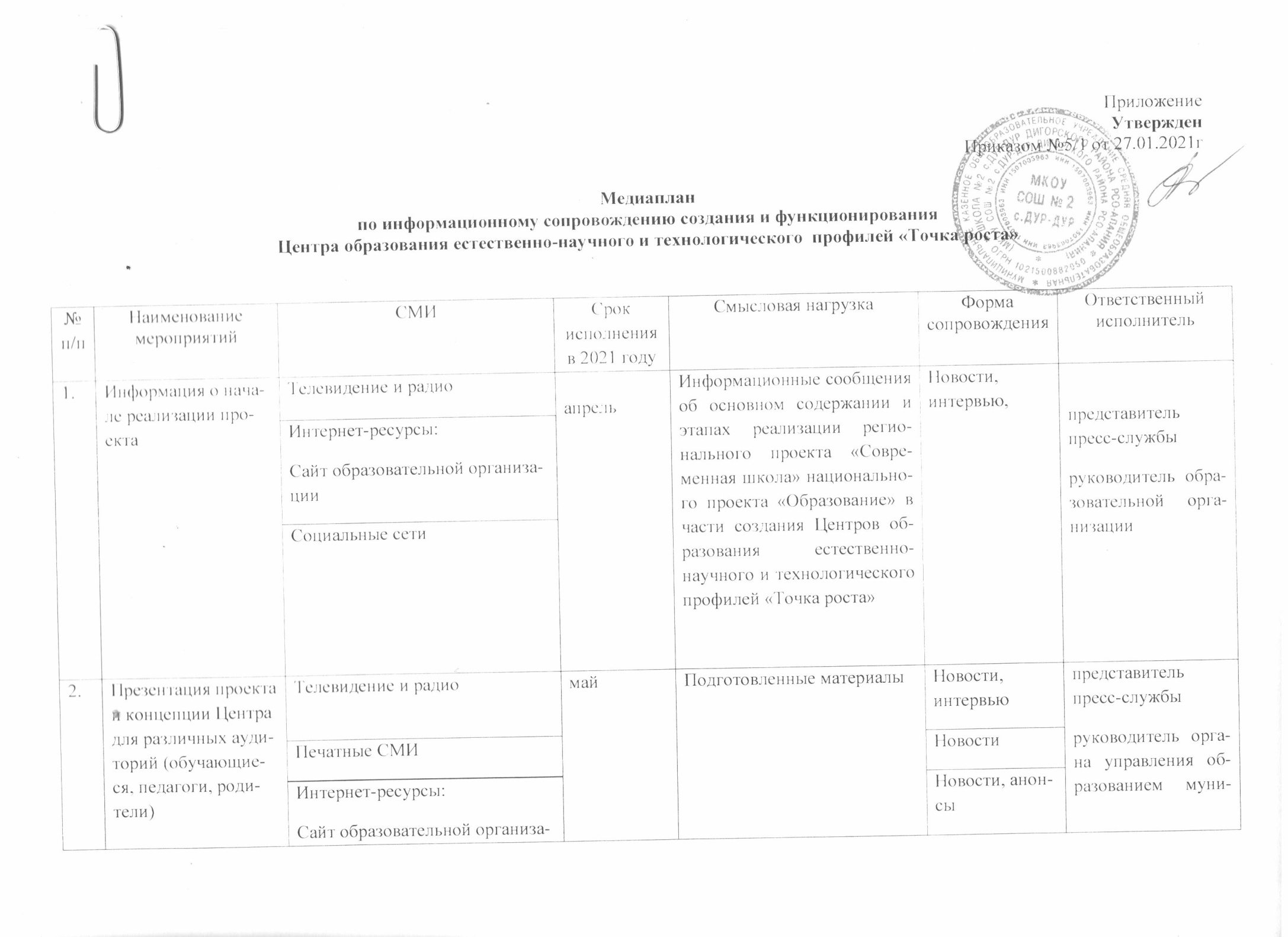 Социальные сети2.Презентация проекта и концепции Центра для различных аудиторий (обучающиеся, педагоги, родители)Телевидение и радиомайПодготовленные материалы Новости, 
интервьюпредставитель пресс-службы руководитель органа управления образованием муниципального района руководитель образовательной организации2.Презентация проекта и концепции Центра для различных аудиторий (обучающиеся, педагоги, родители)Печатные СМИмайПодготовленные материалы Новостипредставитель пресс-службы руководитель органа управления образованием муниципального района руководитель образовательной организации2.Презентация проекта и концепции Центра для различных аудиторий (обучающиеся, педагоги, родители)майПодготовленные материалы Новости, анонсыпредставитель пресс-службы руководитель органа управления образованием муниципального района руководитель образовательной организации2.Презентация проекта и концепции Центра для различных аудиторий (обучающиеся, педагоги, родители)Интернет-ресурсы:Сайт образовательной организациимайПодготовленные материалы Новости, анонсыпредставитель пресс-службы руководитель органа управления образованием муниципального района руководитель образовательной организации2.Презентация проекта и концепции Центра для различных аудиторий (обучающиеся, педагоги, родители)Социальные сети майПодготовленные материалы Новости, анонсыпредставитель пресс-службы руководитель органа управления образованием муниципального района руководитель образовательной организации3.Мероприятия по повышению квалификации педагогов Центров  с привлечением федеральных экспертов и тьюторовСайт образовательной организациииюнь Выпускается новость об участии педагогов в образовательной сессии и отзывы самих педагогов по итогам сессий на сайтах муниципальных органов управления образованием, на сайте образовательной организацииНовости, анонсы,фоторепортажипредставитель пресс-службы 3.Мероприятия по повышению квалификации педагогов Центров  с привлечением федеральных экспертов и тьюторовСоциальные сети июнь Выпускается новость об участии педагогов в образовательной сессии и отзывы самих педагогов по итогам сессий на сайтах муниципальных органов управления образованием, на сайте образовательной организацииНовости, анонсы,фоторепортажипредставитель пресс-службы 4.Проведение ремонтных работ помещений Центров в соответствии с брендбуком, закупка оборудованияЗапуск горячей линии по вопросам набора детейТелевидение и радио
август Размещение информации о статусе ремонтных работ (начало, окончание)Выходит обзорный репортаж по итогам выезда на места.Публикация адреса площадки Центра, публикация на сайте информации о присоединении к проекту.Организуется  горячая линия (телефон, интернет) по вопросам набора детейНовости, интервью, фоторепортажипредставитель пресс-службы руководитель органа управления образованием руководитель образовательной организации4.Проведение ремонтных работ помещений Центров в соответствии с брендбуком, закупка оборудованияЗапуск горячей линии по вопросам набора детейСайт образовательной организации
август Размещение информации о статусе ремонтных работ (начало, окончание)Выходит обзорный репортаж по итогам выезда на места.Публикация адреса площадки Центра, публикация на сайте информации о присоединении к проекту.Организуется  горячая линия (телефон, интернет) по вопросам набора детейНовости, интервью, фоторепортажипредставитель пресс-службы руководитель органа управления образованием руководитель образовательной организации4.Проведение ремонтных работ помещений Центров в соответствии с брендбуком, закупка оборудованияЗапуск горячей линии по вопросам набора детейСоциальные сети 
август Размещение информации о статусе ремонтных работ (начало, окончание)Выходит обзорный репортаж по итогам выезда на места.Публикация адреса площадки Центра, публикация на сайте информации о присоединении к проекту.Организуется  горячая линия (телефон, интернет) по вопросам набора детейНовости, интервью, фоторепортажипредставитель пресс-службы руководитель органа управления образованием руководитель образовательной организации5.Организация набора детей, размещение баннера о наборе обучающихся в Центр образованияТелевидение и радиоАвгуст,   сентябрь Онлайн реклама на порталах и печать плакатов для размещения в школьных автобусах, образовательных организациях, местах массового пребывания жителейНовости, интервью,анонсы,рекламная продукцияруководитель образовательной организации руководители органов управления образованием представитель пресс-службы министерства образования 5.Организация набора детей, размещение баннера о наборе обучающихся в Центр образованияПечатные СМИАвгуст,   сентябрь Онлайн реклама на порталах и печать плакатов для размещения в школьных автобусах, образовательных организациях, местах массового пребывания жителейНовости, интервью,анонсы,рекламная продукцияруководитель образовательной организации руководители органов управления образованием представитель пресс-службы министерства образования 5.Организация набора детей, размещение баннера о наборе обучающихся в Центр образованияИнтернет-ресурсы:Сайт образовательной организацииАвгуст,   сентябрь Онлайн реклама на порталах и печать плакатов для размещения в школьных автобусах, образовательных организациях, местах массового пребывания жителейНовости, интервью,анонсы,рекламная продукцияруководитель образовательной организации руководители органов управления образованием представитель пресс-службы министерства образования 5.Организация набора детей, размещение баннера о наборе обучающихся в Центр образованияСоциальные сетиАвгуст,   сентябрь Онлайн реклама на порталах и печать плакатов для размещения в школьных автобусах, образовательных организациях, местах массового пребывания жителейНовости, интервью,анонсы,рекламная продукцияруководитель образовательной организации руководители органов управления образованием представитель пресс-службы министерства образования 6.Торжественное открытие Центра в  образовательной организацииТелевидение и радиоСентябрьГлава муниципального образования посещают образовательную организацию, участвуют в торжественном открытии Центра  Делаются фотографии и видео для дальнейшего использования в работеНовости,интервьюпредставитель пресс-службы глава  муниципального районаруководитель органа управления образованием муниципального районаруководитель образовательной организации6.Торжественное открытие Центра в  образовательной организацииПечатные СМИСентябрьГлава муниципального образования посещают образовательную организацию, участвуют в торжественном открытии Центра  Делаются фотографии и видео для дальнейшего использования в работеНовости,интервьюпредставитель пресс-службы глава  муниципального районаруководитель органа управления образованием муниципального районаруководитель образовательной организации6.Торжественное открытие Центра в  образовательной организацииИнтернет-ресурсы:Сайт образовательной организацииСентябрьГлава муниципального образования посещают образовательную организацию, участвуют в торжественном открытии Центра  Делаются фотографии и видео для дальнейшего использования в работеНовости,анонсы,фоторепортажипредставитель пресс-службы глава  муниципального районаруководитель органа управления образованием муниципального районаруководитель образовательной организации6.Торжественное открытие Центра в  образовательной организацииСоциальные сети СентябрьГлава муниципального образования посещают образовательную организацию, участвуют в торжественном открытии Центра  Делаются фотографии и видео для дальнейшего использования в работеНовости,анонсы,фоторепортажипредставитель пресс-службы глава  муниципального районаруководитель органа управления образованием муниципального районаруководитель образовательной организации7.Поддержание интереса к Центру и общее информационное сопровождениеТелевидение и радиоНоябрь, декабрьВыезд журналистов в сельские районы, где им показывают образовательный процесс в Центрах, отзывы родителей и педагогов, публикация статистики и возможное проведение опроса общественного мнения о проектеНовостипредставитель пресс-службы руководитель органа управления образованием муниципального  района руководитель образовательной организации7.Поддержание интереса к Центру и общее информационное сопровождениеПечатные СМИНоябрь, декабрьВыезд журналистов в сельские районы, где им показывают образовательный процесс в Центрах, отзывы родителей и педагогов, публикация статистики и возможное проведение опроса общественного мнения о проектеНовости, интервьюпредставитель пресс-службы руководитель органа управления образованием муниципального  района руководитель образовательной организации7.Поддержание интереса к Центру и общее информационное сопровождениеИнтернет-ресурсы: Сайт образовательной организацииНоябрь, декабрьВыезд журналистов в сельские районы, где им показывают образовательный процесс в Центрах, отзывы родителей и педагогов, публикация статистики и возможное проведение опроса общественного мнения о проектеНовостипредставитель пресс-службы руководитель органа управления образованием муниципального  района руководитель образовательной организации7.Поддержание интереса к Центру и общее информационное сопровождениеСоциальные сети Ноябрь, декабрьВыезд журналистов в сельские районы, где им показывают образовательный процесс в Центрах, отзывы родителей и педагогов, публикация статистики и возможное проведение опроса общественного мнения о проектеНовостипредставитель пресс-службы руководитель органа управления образованием муниципального  района руководитель образовательной организации